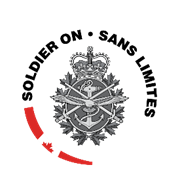 SOLDIER ON / SANS LIMITESAuthorization Form / Formulaire d’autorisationNATIONAL HIKE-BIKE-PADDLE / LE NATIONAL RANDONNÉE-VÉLO-PAGAYERDate : 17-21 June 24 / 17-21 juin 24Application Deadline / Date Limite pour Applications : 12 May 24 / 12 mai 24 SERVING MEMBERS ONLY / MEMBRES EN SERVICES SEULEMENTPersonal information of applicant / Renseignements personnels de l’appliquant Personal information of applicant / Renseignements personnels de l’appliquant Personal information of applicant / Renseignements personnels de l’appliquant Personal information of applicant / Renseignements personnels de l’appliquant Personal information of applicant / Renseignements personnels de l’appliquant Full Name (as shown on government ID or passport): Nom complet (comme indiqué sur vos pièces d’identité ou passeport) :Full Name (as shown on government ID or passport): Nom complet (comme indiqué sur vos pièces d’identité ou passeport) :Full Name (as shown on government ID or passport): Nom complet (comme indiqué sur vos pièces d’identité ou passeport) :Full Name (as shown on government ID or passport): Nom complet (comme indiqué sur vos pièces d’identité ou passeport) :Full Name (as shown on government ID or passport): Nom complet (comme indiqué sur vos pièces d’identité ou passeport) :RankGrade:UnitUnitéDate of birthDate de naissanceService No No matriculeStatusÉtat Serving / En service     Retired / Retraité       Mental & Physical Requirements / Demandes physiques et mentalesParticipants must be able to tolerate up to eight (8) hours of moderate to high paced activities for four (4) consecutive days. Due to the busy activity schedule, applicants must have a limited requirement for rest throughout the day. 

Participants are advised that this event will be held outdoors, and weather conditions can change quickly in the Whiteshell area. Participants are expected to dress accordingly for the weather conditions. Personal Floatation Devices shall be used while near or on the water.

Applicants will be joined with other ill/injured members and civilians, and therefore should be able to function in a social environment. Participants also acknowledge that there will be no alcohol allowed during the daily activities, and they will be required to share accommodations.

Les participants doivent être en mesure de soutenir huit (8) heures des activités au rythme modéré à élevé pendant quatre (4) jours consécutifs. En raison de l’horaire chargé des activités, les demandeurs doivent avoir un besoin limité de repos tout au long de la journée.  

Les participants sont informés que cet événement aura lieu à l’extérieur et que les conditions météorologiques peuvent changer rapidement dans la région de Whiteshell. Les participants doivent s’habiller en fonction des conditions météorologiques. Le gilet de sauvetage est obligatoire en tout temps près de l’eau ou sur l’eau.

Les requérants se joindront à d’autres membres malades/blessés et à des civils, et devraient donc pouvoir fonctionner dans un environnement social. Les participants reconnaissent également que l’alcool ne sera pas autorisé pendant les activités quotidiennes et qu’ils devront partager leur hébergement.SERVING MEMBERS ONLY / MEMBRES EN SERVICES SEULEMENTSERVING MEMBERS ONLY / MEMBRES EN SERVICES SEULEMENTMilitary Chain of Command / Chaîne de commandement militaireMilitary Chain of Command / Chaîne de commandement militaireMedical authorization / Autorisation médicaleONLY if required by CoC / SEULEMENT si requis par la CdCMedical authorization / Autorisation médicaleONLY if required by CoC / SEULEMENT si requis par la CdCMedical Officer to review physical and mental activity requirements, confirm event is within limitations of participant.Médecin: examiner les exigences en matière d'activité physique et mentale. Confirmer que l'événement est dans les limites du participant.I recommend the applicant to participate to the eventJe recommande que le candidat participe à l’événement  Yes/Oui  No/Non  Comments / Commentaires:Medical officer’s print nameNom en lettres moulées de l’officier médicalMedical officer’s signatureSignature de l’officier médicalDateApproval from Military Chain of Command / Approbation de la Chaîne de commandement militaire Required for participation / Requise pour la participation Approval from Military Chain of Command / Approbation de la Chaîne de commandement militaire Required for participation / Requise pour la participation The below signatories hereby acknowledge the physical and mental requirements for the activity and give approval for the applicant to participate. Les signataires ci-dessous reconnaissent les exigences physiques et mentales pour l'activité et approuve l’applicant à participer.NOTE : For all personnel posted to a CAF TC, the CAF TU CO (or his/her delegate) is the signing authority  / Pour tous les militaires affectés à un UT FAC, le commandant de la région est l'autorité de signature.I approve the applicant to participate to the eventJ’approuve que le candidat participe à l’événement  Yes/Oui  No/Non  Comments / Commentaires:Commanding officer’s print nameNom en lettres moulées de l’officier commandantCommanding officer’s signatureSignature de l’officier commandantDate